 AAYNA CHEETU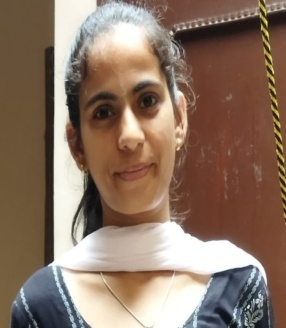 Contact: +91 – 8278802884, 9816040738E-Mail: aaynacheetu16@gmail.com Very innovative, industrious, result oriented and fast grasping Post Graduate student willing to serve any area where my educational skill could be proved to achieve milestone in specific areas.    Objective:Seeking an opportunity with a leading organization where my whole education and skill could be proved as one of the profit center. Willing to work with organization which appreciate and recognize my educational skills and performance for better career management.Experience:NilEducational Qualifications:ACADEMIC DETAILS 2013	10TH FROM PSEB MOHALI BY SECURING 87% MARKS2015	12th FROM HPBSE DHARAMSHALA BY SECURING 75% MARKS2018	B.Sc. (Chemistry Honors) FROM HPU SHIMLA BY SECURING 87% MARKS2020   M.Sc. (Chemistry) FROM PU CHANDIGARH BY SECURING 86% MARKSComplete B.Ed from HPU in session (2020-22), but still waiting for the results of final semester STRENGTHHARD WORKERHONESTFAST LEARNERHIGH IQ LEVEL. OTHER ACCOLADEReceived Appreciation as Scholarship in 2013.PERSONAL DETAILS Date of Birth		:           	9thSEP, 1998Father Name		:	Shri Raj Kumar CheetuLanguages Known	:	English, Hindi and, Punjabi.Permanent Address	:	P252/1, Jaral New Colony ,Pandoh District Mandi (HP)-175124AAYNA CHEETUPLACE: Mandi (HP)